Tareas de religión  TEMA 6 (segunda parte) de 5º de PrimariaHola a todos y todas, cómo están siendo los paseos, seguro que los estáis disfrutando. He visto que estáis trabajando muy bien, os felicitos.NOTA: Cada día que tuviésemos religión, hacéis dos ejercicios.  Esta tarea sería como, para dos semanas.Como esta semana os voy a mandar una actividad del mes de María, necesito que le deis prioridad, después ya seguís con esta tarea que os mando hoy. Si tenéis alguna duda me preguntáis.  1.- Página 75 , nº 2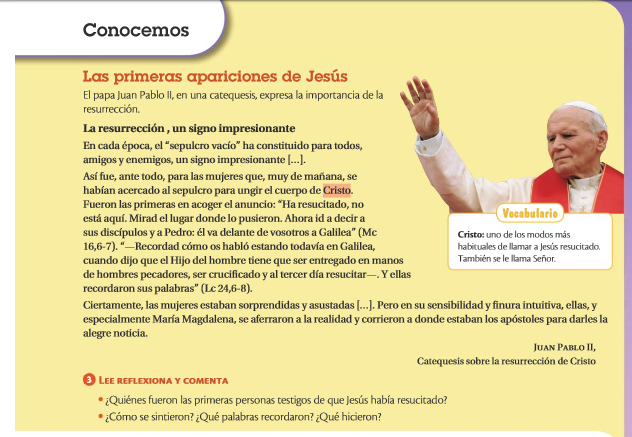 2.- Lee detenidamente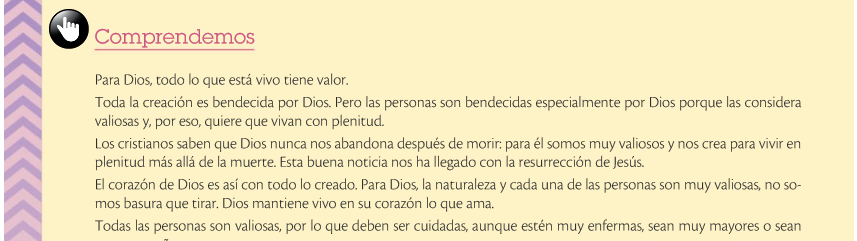 3.- Página 76, nº 2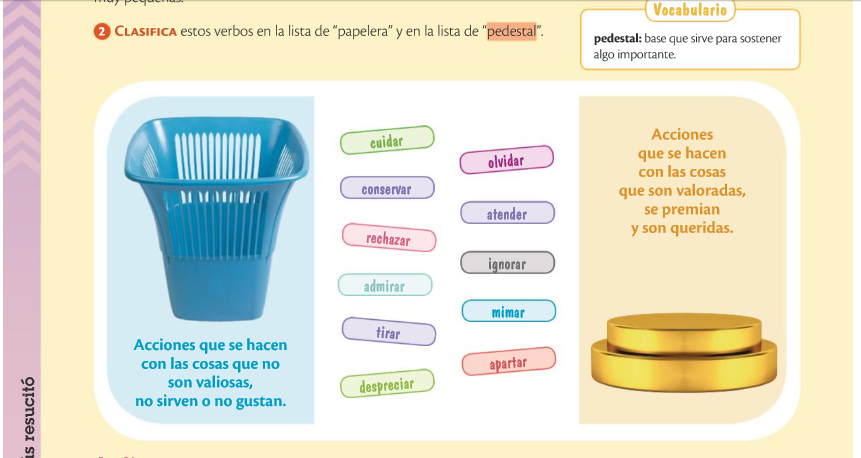 4.- Página  78 , números 1 y 2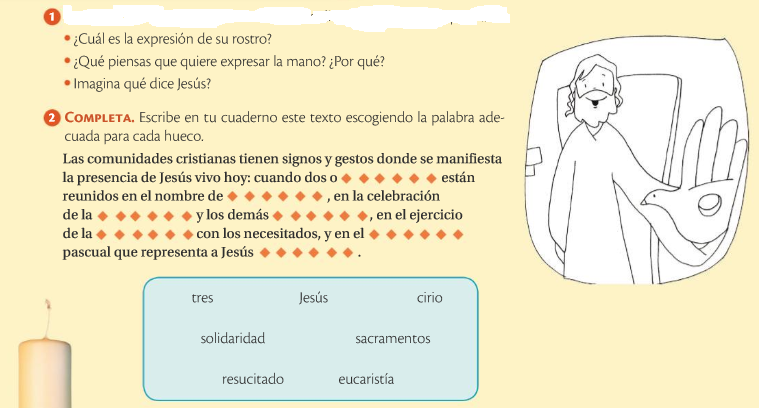 Página 78, el número 3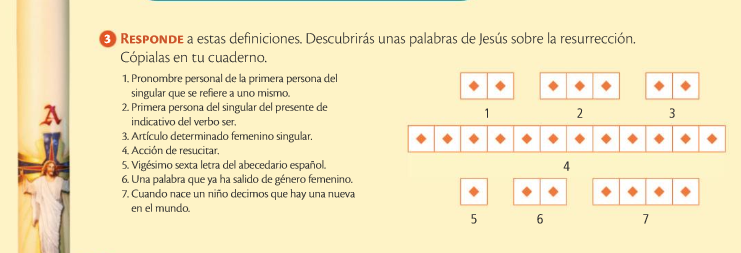 No os pongo fecha de entrega, según lo vayas haciendo,(no lo dejes para el final) les dices a tus padres que hagan una foto a la tarea  y que me la manden al correo, para ir metiendo cada tarea, en tu carpeta virtual. teresaasensio@filipensesbaeza.com  